.Intro: 16 counts – 3 simple Tags and 1 Restart – the music makes them easy to follow, really!!Section 1:   Modified Weave Right, Pivot ½ Turn, Step Forward, Touch & ClapSection 2:   Modified Weave Left With ¼ Turn, Hold & Clap, Step Forward, Hold & Clap, Pivot ½ Turn, Hold & Clap*4 count tag & restart here during wall 4 at 9.0 o’clock positionSection 3:   Diagonal Forward, Touch, Diagonal Forward, Touch, Back, Lock, Back, TouchSection 4:   Toe Strut, Toe Strut, Pivot ½ Turn, Step Forward, ScuffBegin againTags & Restart –Tag 1:- 8 count Tag at the end of wall 2 (6.0 o’clock wall),Tag 2:- 4 count Tag and Restart during wall 4, dance the first 16 counts (9.0 o’clock wall then Restart),Tag 3:- 8 count Tag at the end of wall 6 (3.0 o’clock wall)Tag 1 – Right Side, Touch, Left Side, Touch, Right Diagonal Forward, Touch, Left Diagonal Back, Touch [6.0]Tag 2 – Right Side, Touch, Left Side, Touch, restart from beginning [9.0]Tag 3 – Right Side, Touch, Left Side, Touch, Right Diagonal Forward, Touch, Left Diagonal Back, Touch [3.0]Contact: steveandenise@gmail.com - Website: http://phoenixldc.wordpress.comComing Ready Or Not!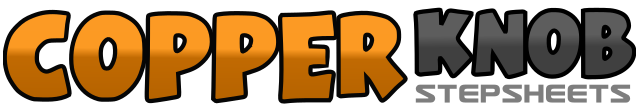 .......Count:32Wall:4Level:Improver.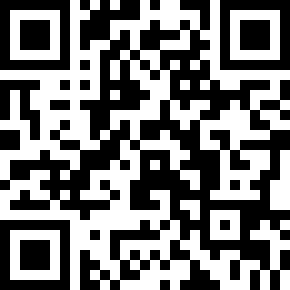 Choreographer:Steve Bisson (UK) & Denise Bisson (UK) - October 2013Steve Bisson (UK) & Denise Bisson (UK) - October 2013Steve Bisson (UK) & Denise Bisson (UK) - October 2013Steve Bisson (UK) & Denise Bisson (UK) - October 2013Steve Bisson (UK) & Denise Bisson (UK) - October 2013.Music:Come On - Ann Tayler : (CD: Come On)Come On - Ann Tayler : (CD: Come On)Come On - Ann Tayler : (CD: Come On)Come On - Ann Tayler : (CD: Come On)Come On - Ann Tayler : (CD: Come On)........1-2Step right to right side, step left behind right3-4Step right to right side, step left forward5-6Step right forward, pivot ½ turn left [6.0]7-8Step right forward, touch left beside right/clap1-2Step left to left side, step right behind left3-4Step forward left making ¼ left, hold/clap [3.0]5-6Step forward right, hold/clap7-8Pivot ½ turn left, hold/clap [9.0]1-2Step right diagonally forward, touch left beside right3-4Step left diagonally forward, touch right beside left5-6Step right back, lock left in front of right7-8Step right back, touch left beside right1-2Touch left toe forward, slap left heel down3-4Touch right toe forward, slap right heel down5-6Step left forward, pivot ½ turn right7-8Step left forward, scuff right forward